***  โปรดกรอกข้อความด้วยตัวพิมพ์หรือตัวบรรจง  ***                                         (ปรับปรุง 5 มี.ค.  พ.ศ.2561 )ชื่อ/สกุล................................................................ตำแหน่งทางวิชาการ...............................ภาควิชา...................................โทรศัพท์..............................ประเภทผลงานวิจัย      □    วิจัยพื้นฐาน       □   วิจัยประยุกต์ และวิจัยพัฒนาชื่อแหล่งทุนวิจัย...........................................งบประมาณที่ได้รับการสนับสนุน.........................ประจำปี............................ชื่อบทความ.........................................................................................................................สถานที่ทำการวิจัย    ..........................ชื่อวารสาร..........................................................................ปีที่พิมพ์..................เดือน..................ฉบับที่(Vol.) .............หน้า..................ประเภทของบทความ    □  บทความวิจัย   (research article)      □  บทความปริทัศน์  (review article)วารสารระดับนานาชาติที่อยู่ในฐานข้อมูล  ISI  หรือ Scopus ที่มี Impact Factor ปีล่าสุด   (JCR ปี....................) =  ……………….……...            สาขาย่อย ....................................................□ มากกว่า เปอร์เซ็นไทล์ที่ 50 ของสาขานั้น= (Q1 - Q2)  □ น้อยกว่า เปอร์เซ็นไทล์ที่ 50             ของสาขานั้น= (Q3 – Q4)           ผู้ขอรับการสนับสนุนเป็น □   ผู้เขียนลำดับที่  1       □   corresponding author          □   ผู้เขียนลำดับที่ 1 และ corresponding author          หลักฐานที่ส่งมาด้วย  □ ต้นฉบับใบสมัครขอรับการสนับสนุนทุนฯ    □ เอกสารแสดงรายละเอียดของวารสาร และค่า Quartile ของวารสาร  □ สำเนาบทความอิเล็กทอรนิกส์ (มาที่ mail : research.eng.chula@gmail.com)ข้าพเจ้าเคย/ไม่เคย ขอรับเงินสมนาคุณบทความวิจัยในวารสารวิชาการระดับนานาชาติ ของคณะฯ มาแล้ว□  เคย  โดยในครั้งนี้เป็นบทความที่เสนอขอรับเงินฯ ฉบับที่  □  2   □  3      □  4 ขึ้นไป□ ไม่เคย (ครั้งนี้เป็นครั้งแรกที่เสนอขอรับการสนับสนุนการตีพิมพ์วารสารระดับนานาชาติ)ขอรับรองว่าบทความนี้ข้าพเจ้าหรือผู้แต่งร่วมยังไม่เคยขอรับการสนับสนุนการตีพิมพ์บทความวิจัยจากคณะวิศวกรรมศาสตร์ มาก่อน .........................................................................................................................................................................................................................................1.  การขอรับการสนับสนุนการตีพิมพ์บทความวิจัยในวารสารวิชาการระดับนานาชาติ โดยใช้งบประมาณเงินรายได้ คณะวิศวกรรมศาสตร์  ในครั้งนี้ได้  ผ่านคณะกรรมการพิจารณากลั่นกรอง “เกณฑ์การให้เงินสมนาคุณเป็นรางวัลแก่ผู้เขียนบทความตีพิมพ์ในวารสารนานาชาติ”  ในการประชุม / เวียนครั้งที่ ............................ เมื่อวันที่..............................................................                                                                                                                ...................................................................                    2.   เรียน  คณบดี                                                                    (รองศาสตราจารย์ ดร.อนงค์นาฏ  สมหวังธนโรจน์)                                                                                                                                                                           		เพื่อโปรดพิจารณาอนุมัติ  เงินสมนาคุณ                                             ประธานคณะกรรมการพิจารณากลั่นกรอง                           □  50,000.- □  30,000.-□ 20,000.-□ 10,000.-                             3.   □   อนุมัติ/แจ้งผู้ขอรับการสนับสนุนทราบ                             และค่าตีพิมพ์บทความจำนวน......................บาท                                 และงานคลังฯเพื่อพิจารณาดำเนินการเบิกจ่ายต่อไป                                                                                                                                                                                                                                                                                                                  รวมเป็นเงินทั้งสิ้น..............................บาท                                          □   ไม่อนุมัติ  เนื่องจาก............................                                                                                                                                                                                                                                                                                                                              .............................................                                                          .............................................                                                                  (รองศาสตราจารย์ ดร.อนงค์นาฏ  สมหวังธนโรจน์)                                    (รองศาสตราจารย์ ดร.สุพจน์  เตชวรสินสกุล)                                                                                     		                          รองคณบดี                                                                                 คณบดี                หมายเหตุ  ผู้ขอรับทุนต้องสรุป ข้อมูลประกอบการขอการสนับสนุนงานวิจัย (ตามเอกสารแนบ) เพื่อประชาสัมพันธ์ขึ้นเวปฯคณะฯ               ข้อมูลประกอบการขอการสนับสนุนงานวิจัย1.วั ตถุประสงค์งาน Challenges2.โดยวิธี Methods3.การทดลอง Experiments4.ผลลัพธ์ที่ได้ หรือผลการวิจัย Successful Results5.บทความฉบับเต็ม(link) Full Paper6.รูปภาพผลงานวิจัยหรือรูปภาพอื่นๆที่เกี่ยวข้อง(ต้องมี)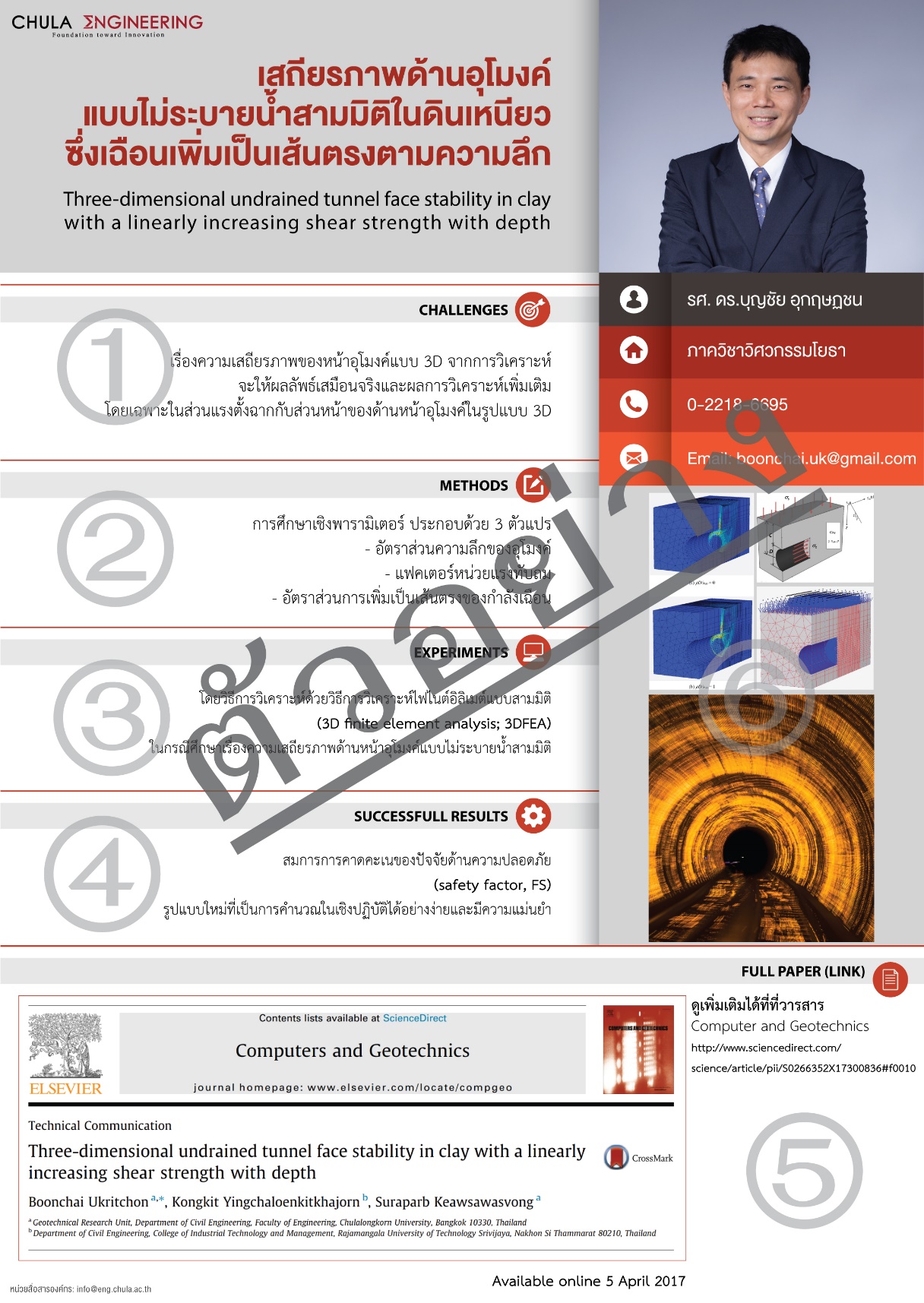 ใบสมัครขอรับการสนับสนุนการตีพิมพ์บทความวิจัยในวารสารวิชาการระดับนานาชาติ ลงชื่อ ......................................................ผู้ขอรับการสนับสนุน                                 (...................................................................)                    วันที่...................................................   ลงชื่อ ......................................................หัวหน้าภาค                                 (...................................................................)                    วันที่...................................................   